Общество с ограниченной ответственностью «ПрофДрево». ИНН 4345505553, КПП 434501001,                                    ОГРН 1204300009297.Расчетный счет 40702810900500000207 в АО КБ «Хлынов» г.Кирова  БИК 043304711          корр.счет 30101810100000000711.                                                                                                                                      Адрес:  Российская Федерация,610048, Кировская обасть,г.Киров, у.Мендееева,д.33,офис 203.                                                                            Производство:  РФ, Кировская обл., г. Киров,
пос. Дороничи, ул. Октябрьская, д. 10            Цены без НДС указаны на промплощадке  ООО»ПрофДрево» в г.Кирове Кировской области. Осуществляем доставку автотранспортом и вагонами.Делайте бизнес вместе с нами и Вы получите :                                                                                              1.качественный северный лес по реальной цене.2.постоянного надежного партнера.3.финансовое благополучие.Пишите на почту profdrevo.sales@gmail.com . Звоните тел.8 912 731 75 67.Менеджер компании «ПрофДрево» Вячеслав Галашев.Наименование продукции/размер СортЦена за 1 куб.м.естественнойвлажности (руб.)Цена за 1 куб.м. камерной сушки 16-18% (руб.)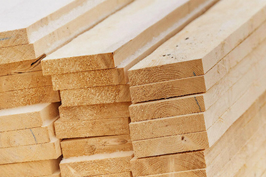 Пиломатериал 25*100*60001,21000012000Пиломатериал 25*100*6000365008500Пиломатериал 25*150*60001,21000012000Пиломатериал 25*150*6000365008500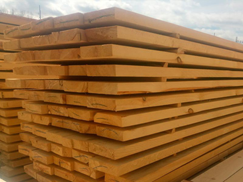 Пиломатериал 40*100*6000Пиломатериал 40*150*6000 Пиломатериал 50*100*6000Пиломатериал 50*150*6000Пиломатериал 50*200*6000                1,21150013500Пиломатериал 40*100*6000Пиломатериал 40*150*6000 Пиломатериал 50*100*6000Пиломатериал 50*150*6000Пиломатериал 50*200*6000                3850010500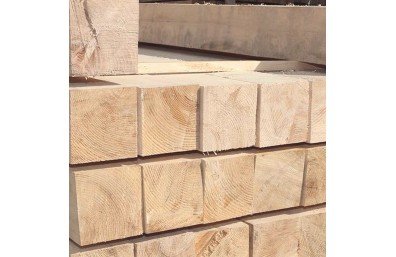 Пиломатериал 100*100*60001,212500Пиломатериал 100*150*60001,212500Пиломатериал 100*200*60001,212500Пиломатериал 150*150*60001,212500Пиломатериал 150*200*60001,212500Пиломатериал 200*200*60001,212500